Projekt IROP: Nová stálá expozice hlavní budovy klatovského muzeaRegistrační číslo projektu: CZ.06.3.33/0.0/0.0/17_099/0007849Název projektu a jeho registrační číslo uvěďte v textu vaší faktury!!!Objednávka č.: 138/ 2022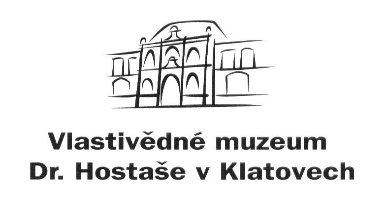        příspěvková organizaceDatum: 	21. 10. 2022Objednavatel: 	Vlastivědné muzeum Dr. Hostaše v Klatovech, 		příspěvková organizace                                                                   	Hostašova 1, 339 01 Klatovy IV        	IČO:                	00075078DIČ:                	CZ00075078Telefon:          	376 326 362Bankovní spojení: 	xxxxxxxxxxxxxxxxxČíslo účtu: 	xxxxxxxxxxAdresa dodavatele: 	K + B Elektro-Technik spol. s r. o.  	Domažlická 172a, 318 00  Plzeň IČO: 	16736907 	xxxxxxxxxxxxxxxx	 Obsah objednávky: dodávka slaboproudé elektroinstalace a realizace prací spojených s instalací a aktualizací zabezpečovacího a  tísňového systému (PZTS) na objektu hlavní budovy muzea v Klatovech (Hostašova 1, 339 01 Klatovy IV.) dle nabídky ze dne 19. 10. 2022 (viz příloha objednávky), technické zprávy a projektové dokumentace z 11/ 2022.Dohodnutá cena bez DPH: 499.351,90 KčTyp zakázky:	stavební práce	Termín dodávky:       15. prosince 2022Způsob úhrady:         bankovním převodemJsme plátci daně z přidané hodnoty.Fakturu zašlete výhradně na adresu objednavatele nebo e-mail: info@muzeumklatovy.cz..Na faktuře uveďte číslo objednávky a přiložte její kopii, jinak může být účet vrácen.Vyřízením objednávky pověřen:  Mgr. Ivan Šlajs      ……………………………….				(pověření přijímá)Datum schválení požadavku na objednávku   21. 10. 2022………………………………………….                ……………………………………………..              Mgr. Luboš Smolík                                                        Mgr. Ivan Šlajs                ředitel organizace   			        správce rozpočtu